INDIAN SCHOOL AL WADI AL KABIR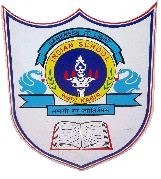 Q1. Write a menu driven program to input an array of N elements and  To reverse the arrayTo interchange the first half with the second halfQ2. Write a menu driven program to input an array of N elements andTo interchange every even position element with the next odd position no.To shift the elements to right by one positionTo copy all even elements to another array       Q3.  Write a menu driven program to input an array  n elements   and To find the sum of all elements divisible by 3To  add 10 to all even position elements and multiple 3 with all odd position elements      Q4. Write a menu driven program to input a 2D array of size n x m and Print the upper and lower triangleFind the sum of all even row elements.         Q5. Write a menu driven program to input a 2D array and Display the middle row and middle columnDisplay the  diagonal elements      Q6.  Write the menu driven program to input a 2D array and Interchange the first row with the last rowInterchange the second column with the second last column    Q7.  Write a menu driven program to input a matrix and Find the sum of all elements with 3 as the last digitFind the sum of all elements in the odd columns	 Class: XII  (CS)Department: Computer ScienceDate of submission:04/08/2019Worksheet No:5Topic: Lab Exercises ( 14 - 20 )Note: Holiday Home Work